Директору  ООО УК «Клевер-Парк» 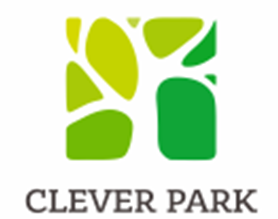 Нескашиной Е.Ю.от ______________________________(наименование компании собственника/арендатора)_____________________________________________( Ф.И.О. директора/представителя)ЗаявлениеПрошу оформить/заменить/перепрограммировать электронный браслет контроля доступа для компании: «_______________________________________________________________________»,расположенной по адресу: Екатеринбург, ул. Ткачей, д.___, офис_______ с доступом на __________________________________________.
     В соответствии с подп. 1 п. 1 ст. 6 Федерального Закона №152-ФЗ от 27.07.2006 «О персональных данных», даем согласие на обработку персональных данных (фамилия, имя, отчество, место работы) следующих  сотрудников:____________________________________________	______________                                                  (полностью Ф.И.О.)                                                                                                                            (подпись)____________________________________________	______________                                                  (полностью Ф.И.О.)                                                                                                                            (подпись)____________________________________________	______________                                                  (полностью Ф.И.О.)                                                                                                                            (подпись)____________________________________________	______________                                                  (полностью Ф.И.О.)                                                                                                                            (подпись)____________________________________________	______________                                                  (полностью Ф.И.О.)                                                                                                                            (подпись)____________________________________________	______________                                                  (полностью Ф.И.О.)                                                                                                                            (подпись)Прейскурант цен:Оформление нового браслета – 395 рублей (ранее действующая карта доступа будет заблокирована)Оформление браслета по причине потери   – 500 рублей.Программирование при условии предоставления браслета  – бесплатно.    Выдача электронного браслета контроля доступа производится после 100%-ой предоплаты.Ответственное лицо: ______________________________________________________Тел. (сотовый):_________________________________________________________                                                                                                                                                                                                                                 м.п.                                                                                                            Браслет прилагается            _______  кол-во.ВНИМАНИЕ: ЗАПОЛНЯТЬ РАЗБОРЧИВО